虎姑婆好久好久的故事　是媽媽告訴我在好深好深的夜裡　會有虎姑婆愛哭的孩子不要哭　他會咬你的小耳朵不睡的孩子趕快睡　他會咬你的小指頭還記得還記得　瞇著眼睛說虎姑婆別咬我　乖乖的孩子睡著囉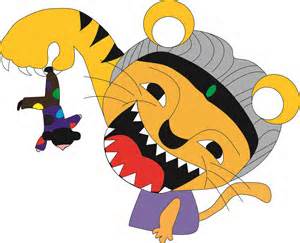 